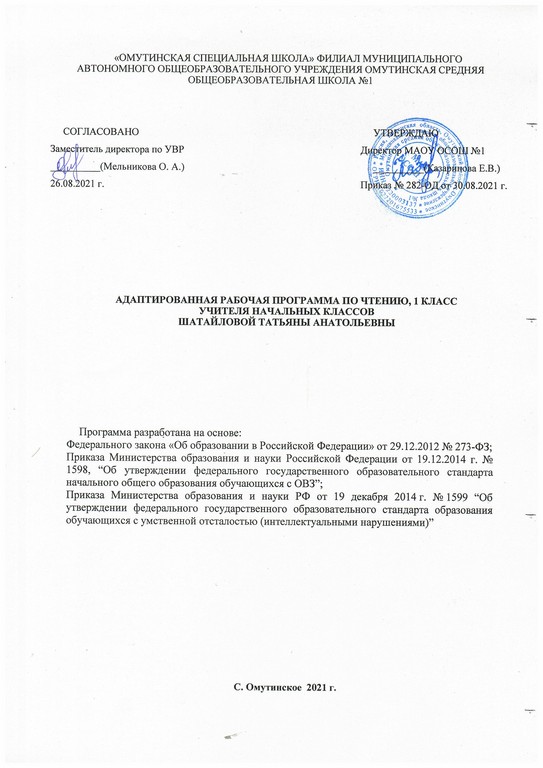 Планируемые результаты изучения предмета	В результате изучения предмета учащиеся 1 класса должны приобрести:  	 Личностные результаты:Уважительное отношение к семейным ценностям;Бережное отношение к окружающему миру;Заинтересованность в приобретении и расширении знаний;Навыки сотрудничество с взрослыми  и сверстниками;Установка на здоровый образ жизни.Базовые учебные действияРегулятивные УД:Входить и выходить из учебного помещения со звонкомОриентироваться в пространстве класса (зала, учебного помещения)Адекватно использовать ритуалы школьного поведения (поднимать руку, вставать и выходить из-за парты и т. д.)Работать с учебными принадлежностями и организовывать рабочее место под руководством учителя;Корректировать выполнение задания в соответствии с планом под руководством учителя;Познавательные УД:Выделять существенные, общие и отличительные свойства предметовОриентироваться в учебнике, на листе бумаги и у доски под руководством учителя;Уметь слушать и отвечать на простые вопросы учителя;Назвать, характеризовать предметы по их основным свойствам (цвету, форме, размеру, материалу); находить общее и различие с помощью учителя;Группировать предметы на основе существенных признаков (одного-двух) с помощью учителя;Использовать знако-символические средства с помощью учителя.Коммуникативные УД:Вступать в контакт и работать в коллективе (учитель – ученик, ученик – ученик, ученик – класс, учитель- класс)Обращаться за помощью и принимать помощьСлушать и понимать инструкцию к учебному заданию в разных видах деятельности и бытуУчаствовать в диалоге на уроке в жизненных ситуациях;Оформлять свои мысли в устной речи;Соблюдать простейшие нормы речевого этикета: здороваться, прощаться;Слушать и понимать речь других;Участвовать в паре;Плавно читать по слогам слова, предложения, короткие тексты заданий, задач из учебников.Развитие жизненной компетенции:Развитие адекватных представлений о собственных возможностях и ограничениях, о насущно необходимом жизнеобеспечении, созданию специальных условий для пребывания в школе, своих нуждах и правах в организации обучения.Овладение социально-бытовыми умениями, используемыми в повседневной жизни;Овладение навыками коммуникации;Дифференциация и осмысление картины мира и ее временно-пространственной организации;Осмысление своего социального окружения и освоению соответствующих возрасту системы ценностей и социальных ролей. АООП ОО выделяет два уровня овладения предметными результатами:минимальный - является обязательным для всех обучающихся с умственной отсталостью;достаточный - не является обязательным для всех обучающихся.Минимальный и достаточный уровни усвоения предметных результатов по чтению на конец обучения в 1 классе.Содержание предмета Содержание чтения (круг чтения). Произведения устного народного творчества (пословица, скороговорка, загадка, потешка, закличка, песня, сказка, былина). Небольшие рассказы и стихотворения русских и зарубежных писателей о природе родного края, о жизни детей и взрослых, о труде, о народных праздниках, о нравственных и этических нормах поведения. Статьи занимательного характера об интересном и необычном в окружающем мире, о культуре поведения, об искусстве, историческом прошлом и пр. Примерная тематика произведений: произведения о Родине, родной природе, об отношении человека к природе, к животным, труду, друг другу; о жизни детей, их дружбе и товариществе; произведении о добре и зле. Жанровое разнообразие: сказки, рассказы, стихотворения, басни, пословицы, поговорки, загадки, считалки, потешки.Жанровое разнообразие: сказки, рассказы, стихотворения, басни, пословицы, пого-ворки, загадки, считалки, потешки. Навык чтения: осознанное, правильное плавное чтение с переходом на чтение целыми словами вслух и про себя. Формирование умения самоконтроля и самооценки. Формирование навыков выразительного чтения (соблюдение пауз на знаках препинания, выбор соответствующего тона голоса, чтение по ролям и драматизация разобранных диалогов). Работа с текстом. Понимание слов и выражений, употребляемых в тексте. Различение простейших случаев многозначности и сравнений. Деление текста на части, составление простейшего плана и определение основной мысли произведения под руководством учителя. Составление картинного плана. Пересказ текста или части текста по плану и опорным словам. Внеклассное чтение. Чтение детских книг русских и зарубежных писателей. Знание заглавия и автора произведения. Ориентировка в книге по оглавлению. Ответы на вопросы о прочитанном, пересказ. Отчет о прочитанной книге.Развитие зрительных и пространственных восприятий Различение и называние шести основных цветов (красный, синий, жёлтый, зелёный, белый, чёрный). Их последовательное введение. Выкладывание и называние цветных полосок по образцу учителя. Различение коротких и длинных полосок. Составление из полосок по образцу схематического изображения знакомых предметов (лесенка, стол, стул и др.). Выкладывание (с опорой на образец) из полосок различного цвета и величины прописных буквенных знаков печатного шрифта (А, У, М, Х) без их называния. Знакомство с простейшими геометрическими фигурами квадрат, треугольник, круг). Подбор одинаковых фигур разного цвета или разной величины. Составление по образцу комбинаций из разных фигур разного цвета (сначала из 2 фигур, потом из 3). Составление из геометрических фигур знакомых предметов (ёлочка, тележка, дом и др.). Выработка умения показывать и называть предметы (2-3), их изображения в заданном порядке слева направо. Узнавание предмета по его части, составление предмета и частей в сопровождении речи. Складывание и раскладывание матрёшки, доски Сегена. Выкладывание из 4 кубиков в или пазлов картинки по образцу. Исключение лишнего предмета из ряда предложенных (2-3) по заданной характеристике - цвету, форме, величине.Обучение грамоте и развитие речиДобукварный период Подготовка к чтению (3 ч в неделю)Развитие слухового внимания, фонематического слуха.Звуковой анализРазличение звуков окружающей действительности, их узнавание: (шуршание листьев под ногами, шум ветра, дождя…) Использование игровых упражнений на определение источника звука («Кто позвал?», «Отгадай предмет по звуку»), направления звука («Укажи,  где пищит мышка»), силы звука («Найди спрятанный предмет, ориентируясь на силу хлопков») и т. д.Имитация голосов животных (кто как голос подаёт), узнавание животного по его голосу. Дифференциация неречевых звуков: различные несходные и более сходные звуки игрушек, сходные звуки детских музыкальных инструментов и др.Соотнесение звуков окружающего мира с речевыми звуками: у-у-у - воет волк, ш-ш-ш - шипит гусь, р-р-р - рычит собака, с-с-с - свистит свисток и др. Слово. Практическое знакомство со словом («Назови предметы», «Повтори все слова, которые сказали»). Фиксация слова условно-графическим изображением «Чтение зафиксированных слов, соотнесение их с конкретными предметами («Покажи, где слово и где предмет»). Называние окружающих предметов, предметов, изображённых на картинке, «запись» слов условно-графической схемой. Дифференциация сходных по звучанию слов: Раз-два-три- без ошибок повтори: дом - дым, удочка - уточка, , бабушка - бабочка и др. Выделение слова из ряда предложенных на слух (2-3), фиксация каждого слова картинкой и схемой. «Чтение» слов.Предложение. Практическое знакомство с предложением на основе демонстрации действия: Варя рисует. Юра прыгает. Фиксация предложения условно-графическим изображением. «Чтение» предложения.Составление предложений (из 2, затем из 3 слов) по картинке, запись их условно-графической схемой. «Чтение» каждого предложения. Деление предложений на слова, фиксация их в условно-графической схеме с последующим выделением каждого слова. Дифференциация сходных по звучанию предложений (На полке мишка. На полу мышка; У Веры шары. У Иры шар; Это гриб. Это грибок) с обязательным выбором соответствующей картинки.Слог (часть слова). Деление двусложных слов на части (слоги): И-ра, А-ля, Ва-ся. Фиксация части слова условно-графическим изображением. «Чтение» слов по слогам, соотнесение каждого прочитанного слова с картинкой. Дифференциация оппозиционных слогов в игре: ма - на, са - за, да - та и т. д. Звук. Артикуляционная гимнастика с игровыми заданиями. Дыхательные упражнения в игре: «Покатай ватный шарик по парте», «посчитай, сколько Егорок стало на горке» (сначала на выдохе - два Егорки, потом - три). Отработка чёткого звукопроизношения на материале коротких стихотворений, чистоговорок и т. д. Дифференциация оппозиционных звуков: [м] - [н], [б] - [п], [д] - [т], [с] - [з], [с] - [ш] и т. д. (с учётом произносительных навыков учащихся). Развитие умения слышать часто повторяющийся звук в двустишиях, чистоговорках. Выделение звуков [а], [у], [м], [о], [н], [с] в начале слова при акцентированном произнесении этих звуков учителем. Обозначение звука условным значком. Подбор слов, начинающихся с заданного звука, с опорой на предметы или картинки. Развитие зрительных и пространственных восприятийРазличение и называние шести основных цветов (красный, синий, жёлтый, зелёный, белый, чёрный). Классификация предметов по цвету. Выкладывание ряда цветных полосок (2-3) по образцу, по памяти, по словесной инструкции. Различение коротких и длинных полосок. Составление из цветных полосок изображений знакомых предметов (лесенка, стол, стул, флажок и др.) вместе с учителем или по заданному образцу. Выкладывание из цветных полосок буквенных знаков: А, У, М, Х, Н, И, П, Т, Ш (без называния букв). Знакомство с геометрическими фигурами: квадрат, треугольник, круг; их последовательное введение. Составление по образцу комбинаций из разных фигур (2-3) разного цвета. Составление из геометрических фигур изображений знакомых предметов (ёлочка, тележка, грузовик, дом и т. д.). Практическое усвоение пространственного расположения фигур: вверху - внизу, справа - слева. Разложение предмета, составленного из геометрических фигур, на части: ёлочка - три треугольника, дом - треугольник и квадрат. Выработка умения показывать и называть предметы, их изображения последовательно слева направо. Узнавание предмета по его части, составление предмета из частей в сопровождении речи. Складывание и раскладывание матрёшки, выкладывание из кубиков (4-6) картинки по образцу, составление картинки из пазлов (2-4). Исключение лишнего предмета из ряда предложенных (2-3) по заданной характеристике - цвету, форме или величине.Развитие моторных умений Упражнения для развития и координации движений кисти руки: сжимание и разжимание пищащих резиновых игрушек, сжимание пальчиков в кулачок, разжимание их, приветствие пальчиков друг с другом, изображение из пальчиков животных  и других предметов. Разучивание коротких стихотворных текстов, сопровождение их движениями пальцев. Игра с мозаикой. Формирование графических умений. Развитие умения держать ручку, карандаш. Печатание букв А, У, М, О, Н, С (без обязательного их называния) по трафарету, по образцу. Букварный период Чтение - 3 ч в неделюl-й этапИзучение звуков и букв: Аа, Уу, Мм, Оо, Хх, Сс, Нн, Ы, Лл, Вв, Ии. Умение правильно и отчётливо произносить изучаемые звуки, слышать их в словах, выделять первый звук в начале слова (в сильной позиции), подбирать слова, начинающиеся с изучаемого звука, с опорой на картинки или задание учителя («Назови имена детей, которые начинаются со звука [а]» и др.). Соотнесение звука и буквы. Практическое различение гласных и согласных звуков  по мере изучения звуков и букв. Наблюдение в зеркале за наличием или отсутствием преграды. Обозначение гласных и согласных букв соответствующим цветом. Запоминание слогов. Образование и чтение слогов, состоящих из одной гласной, в словах (а-у, у-а), закрытых (ом, ум, ах, ох) и открытых (ма, му, ха, хи) двубуквенных слогов. Сравнение закрытых и открытых слогов. Чтение слоговых таблиц. Дифференциация сходных звуков изолированно и в слогах: [м] - [н], [с] - [ш]; ма. - на, са - ша. Чтение по слогам слов из двух усвоенных слогов (ма-ма, му-ха, у-ха и др.) с последующим их повторением целым словом. Соотнесение прочитанного слова с предметом или с картинкой. Составление и чтение слов, состоящих из закрытого трёхбуквенного слога: мох, сом, сын и т. д. Чтение предложений из 1-2 слов к предметной картинке. Чтение предложений из 3 слов с последующим их устным воспроизведением. Разучивание чистоговорок, загадок, коротких стихотворений с голоса учителя.Соотнесение графических образов печатных и рукописных букв: Аа, Уу, Мм, Оо , Хх, Сс, Нн, ы, Лл, Вв, Ии.. Списывание букв и слогов с печатного шрифтов. Списывание слов после предварительного анализа и чёткого протяжного их проговаривания (интонирования). Выкладывание звуко-буквенной схемы слова. Запись под диктовку букв и слогов. 2-й этапПовторение пройденных звуков и букв. Изучение новых звуков и букв: Шш, Пп, Тт, Кк, Зз, Рр, Й, Жж, Бб, Дд, Гг, ь. Правильное и чёткое произнесение звуков. Умение слышать изучаемый звук в слове, характеризовать его: гласный или согласный (с опорой на зеркало), звонкий или глухой (с опорой на дрожание гортани). Выделение начального звука в слове. Соотнесение звука с буквой, определение цвета буквы. Дифференциация сходных звуков изолированно, в слогах, словах ([с] - [з], [х] - [к], [р] - [л], [п] - [б]; са - за, ша - жа, коза - коса и др.); слогов с мягкими и твёрдыми согласными (мы - ми, лы - ли, ны - ни, мыл - мил и т. д.), а также с и - й (мои - мой). Образование и чтение открытых и закрытых двубуквенных слогов с твёрдыми и мягкими согласными, трёх-четырёхбуквенных слов типа кот, кит, соль и т. д. Чтение слоговых структур по подобию, целостное запоминание слогов.Составление и чтение слов из усвоенных слоговых структур. Чёткое проговаривание каждого слога в слове. Чтение слов, обозначающих один и много предметов, большой и маленький предмет. Соотнесение слова с иллюстративным материалом. Работа со звуко-буквенной схемой. Обозначение букв красными и синими кружками (квадратиками). Чтение предложений из 2-4 слов с последующим воспроизведением прочитанного («Какое предложение ты прочитал? Повтори»). Имитация интонации учителя при устном повторении предложения учеником. Чтение небольших текстов из 2-4 предложений. Ответы на вопросы. Выборочное чтение по заданию учителя («Найди ответ на вопрос или подпись к картинке»). Соотнесение содержания текста с содержанием сюжетной картинки. Чтение загадок и стихотворений (из 2 строчек). Разучивание их с голоса учителя. Списывание с печатного и рукописного текстов букв, слогов, слов, состоящих из усвоенных слоговых структур. Письмо по образцу предложений, состоящих из 2 слов. Большая буква в начале и точка в конце предложения. Письмо на слух букв и слогов. Интонирование каждого звука слова, обозначение звука в схеме или буквой из разрезной кассы с последующей записью слова в тетрадь. Самостоятельное составление изученных слогов с последующей записью. Вставка пропущенной буквы в словах под картинками. 3-й этапПовторение пройденных звуков и букв, изучение новых: Ее, Яя, Юю, Ёё, Чч, Фф, Цц, Ээ, Щщ, ъ. Практическое различение гласных и согласных букв, правильное обозначение их в схеме. Дифференциация оппозиционных звуков: звонких и глухих, твёрдых и мягких согласных, свистящих и шипящих "слогах и словах: [ф] - [в], [с] - [ц], [ч] - [щ]; ма - мя, му - мю, су - цу, ша - ща; цвет - свет, плач - плащ и др. Образование и чтение без искажения звукового состава удвоенных ранее слоговых структур. Образование и чтение слогов со стечением 2 согласных в начале и в конце слова образование и чтение по слогам слов, состоящих из 1-3 слогов. Чтение предложений из 2-5 слов, их последующее воспроизведение с имитацией интонации учителя или самостоятельно при выполнении задания: «Как сердятся гуси?» и т. д.  Чтение небольших текстов. Ответы на вопросы. Соотнесение слов, предложений, текста с иллюстративным материалом; выбор нужной иллюстрации к тексту из ряда похожих по ситуации. Выборочное чтение слов, предложений по вопросам, картинке, заданию. Чтение небольших загадок, стихотворений. Разучивание их с голоса учителя.Усвоение рукописного начертания строчных и прописных букв. Списывание с рукописного и напечатанного текстов усвоенных букв, слогов, слов и предложений из 3-4 слов. Вставка пропущенной буквы или слога при списывании. Прописная буква в именах люде. Письмо на слух букв и слогов, слов, предложений после предварительного анализа. Самостоятельное составление слов из разбросанных букв или слогов с опорой на картинку. Контрольное списывание.  Тематическое планированиеУчебная дисциплинаУровни освоения предметных результатовУровни освоения предметных результатовУчебная дисциплинаМинимальный уровеньДостаточный уровеньЧтение1. различать звуки на слух и собственном произношении;2. читать по слогам слова, предложения и короткие тексты;3. отвечать на вопросы по содержанию прочитанного и по иллюстрациям к тексту;различать звуки на слух и в собственном произношении, знать буквы;читать по слогам отдельные слова, соотносить их с предметными картинками;слушать небольшую сказку, рассказ и с помощью учителя отвечать на вопросы по содержанию, опираясь на наглядные средства; № урокаТема урока, тип урокаМодуль воспитательной программыКол-вочасовДатаДобукварный период – 17ч.1Знакомство с классом. Беседа о начале учебного года. Школьные вещи.Урок счастья12Семья. Знакомство детей с составом семьи.13Игрушки. Понятие «слово».14Предложение. Составление и анализ предложений.15Утро школьника.16Составление и анализ предложений.17Сад – сбор урожая. Понятия «слог» и «часть слова».День листопада18Беседа на тему: «Огород». Работа над словом.19Деление слов на слоги.110Составление рассказа. Понятие «звук». Выделение из слова звук [а]. Выделение звука [а] в начале слова.111Выделение звука [у] из слова.112Выделение звука [м] из слова.День пожилого человека113Рассказ и работа над сказкой «Колобок».114Рассказ и работа над сказкой «Репка».Темат.праздник «День мира»1Букварный период – 85 ч.1 – й этап. Изучение звуков и букв: а, у, о, м, с, х – 13 ч.1 – й этап. Изучение звуков и букв: а, у, о, м, с, х – 13 ч.15Звук и буква А, а.116Звук и буква У, у.117Слова ау, уа. Звуко – буквенный анализ слов. Составление слов из разрезной азбуки.118Звук и буква М, м.119Обратные слоги ам, ум. Звуко –буквенный анализ слов.120Составление и чтение прямых открытых слогов ма, му. Звуко – буквенный анализ слогов ам – ма, ум – му.121Звук и буква О, о.122Составление и чтение слогов ом –мо. Звуко – буквенный анализ слогов. Упражнения в составлении и чтении слогов ам – ма, ум – му, ом – мо.Мы - один народ! У нас одна держава!123Составление и чтение слова мама и предложений с этим словом.124Звук и буква С, с. Слоги и слова со звуком и буквой С, с.125Звук и буква Х, х.126Повторение пройденных звуков и букв.127Повторение пройденных звуков и букв.12 – й этап. Повторение пройденных звуков и букв и изучение новых: ш, л, н, ы, р – 13 ч.2 – й этап. Повторение пройденных звуков и букв и изучение новых: ш, л, н, ы, р – 13 ч.28Звук и буква Ш,ш. Составление и чтение слогов с буквой ш.129Дифференциация звуков [с] – [ш].130Составление и чтение слогов с буквами с, ш.Урок счастья «Дорожи дружбой».131Звук и буква Л, л. Составление и чтение слогов с буквой л.132Чтение односложных слов с изученными буквами.133Звук и буква ы. Слоги с буквой ы.134Чтение слогов и слов с изученными буквами. Чтение предложений.135Звук и буква Н, н. составление и чтение слов и предложений с буквой н.136Составление и чтение слов и предложений с буквой н.137Составление и чтение слов и предложений с изученными буквами.138Звук и буква Р, р. Составление и чтение слогов с буквой р.139Дифференциация звуков [л] – [р].140Чтение слов и предложений.13 – й этап. Повторение пройденных звуков и букв, изучение новых: к, п, и. з, в, ж, б, г, д, й, ь, т – 33 ч.3 – й этап. Повторение пройденных звуков и букв, изучение новых: к, п, и. з, в, ж, б, г, д, й, ь, т – 33 ч.41Звук и буква К, к. Чтение слогов с буквой к.142Чтение слов и предложений с изученными буквами.143Звук и буква П, п. Составление и чтение слов с буквой п.144Составление и чтение слов и  предложений с изученными буквами.145Звук и буква Т, т. Составление и чтение слогов с буквой т.146Чтение слов и предложений с изученными буквами.147Звук и буква И, и. составление и чтение слов с буквой и.148Составление и чтение слов и предложений с изученными буквами. Повторение изученного материала.149Повторение изученных букв. И – как отдельное слово. Чтениепредложений с этим звуком.150Звук и буква и как показатель мягкости согласных. Закреплениепройденного материала.151Звук и буква З,з.152Чтение слогов и слов с буквой З, з в твердом и мягком варианте. Дифференциация букв и звуков [з]- [с].Урок мужест., посвящ. Дню героев Отечества.153Звук и буква В, в.154Чтение слов с буквой  В, в в твердом варианте.155Чтение слов с буквой В, в в мягком варианте.156Звук и буква Ж, ж.157Чтение слогов и слов со звуком и  буквой Ж, ж.158Дифференциация букв и звуков [ш] – [ж]. Чтение слов и предложений с данными буквами. Сочетание жи – ши.159Звук и буква Б,б.160Чтение слогов и слов с буквой Б,б.161Дифференциация букв и звуков [б]– [п].162Звук и буква Г, г.163Чтение слогов и слов со звуком и буквой Г, г в твердом и мягкомварианте.164Дифференциация букв и звуков [г]– [к].165Звук и буква Д, д.166Чтение слогов и слов со звуком и буквой Д, д.167Чтение предложений и текстов с изученными буквами.Дифференциация букв и звуков [д]– [т].168Звук и буква Й, й169Чтение слов, предложений и текстов с заданной буквой. Дифференциация букв и звуков [й]– [и].170Мягкий знак – ь.171Ь – показатель мягкости согласных в конце слова. Разделительный ь.172Составление и чтение слов со стечением двух согласных в  начале слова.173Составление и чтение слов со стечением двух согласных на конце слова.14 – й этап. Повторение пройденных звуков и букв, изучение новых: е, я, ю, ц, ч, щ, ф, э, ъ – 26 ч.4 – й этап. Повторение пройденных звуков и букв, изучение новых: е, я, ю, ц, ч, щ, ф, э, ъ – 26 ч.74Звук и буква Е, е. Чтение слов и предложений с буквой Е, е.175Буква е как показатель мягкости согласных.176Звук и буква Ё, ё. Чтение и составление слов со звуком и буквой ё в начале слова.177Буква ё как показатель мягкости согласных. Составление и чтение слов с буквой ё после согласных.178Чтение предложений с изученными буквами.179Звук и буква Я, я. Чтение слогов.180Буква я – показатель мягкости согласных. Чтение слов и предложений.181Чтение рассказа с буквой я. Чтение слов и предложений с изученными буквами.182Звук и буква Ю, ю. Чтение слогов.183Чтение слов и предложений с буквой Ю, ю.184Сравнительный звуко – буквенный анализ слогов с твердыми и мягкими  согласными. Чтение рассказа с изученными буквами.185Звук и буква ц. Чтение слогов.186Сравнительный звуко – буквенный анализ слогов и слов с буквой ц.187Чтение слов и предложений с буквой Ц, ц.188Звук и буква ч. Чтение слогов.189Чтение предложений и рассказов с буквой Ч, ч.Мини – экспед. «Раз трав. два травин.»190Чтение слов и предложений со слогами ча, чу. Чтение и разбор сказки «Курочка Ряба».191Звук и буква Щ, щ. Чтение слогов и слов.192Слоги ща, щу. Слова и предложения с данными слогами.Вахта памяти, посвящ.Дню Победы193Дифференциация слогов: ча – ща, чу – щу.194Звук и буква Ф, ф. Чтение слогов и слов.195Чтение слов и предложений с изученными буквами. Дифференциация букв и звуков [в] –[ф].196Звук и буква Э, э. Чтение слогов и слов с данной буквой.197Знакомство с разделительным ъ.198Закрепление изученного материала.199Закрепление изученного материала.1Итого 99 часов